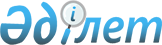 О внесении изменений в решение Алакольского районного маслихата от 21 декабря 2011 года N 48-1 "О бюджете Алакольского района на 2012-2014 годы"
					
			Утративший силу
			
			
		
					Решение маслихата Алакольского района Алматинской области от 17 февраля 2012 года N 2-1. Зарегистрировано Управлением юстиции Алакольского района Департамента юстиции Алматинской области 22 февраля 2012 года N 2-5-166. Утратило силу решением Алакольского районного маслихата Алматинской области от 15 апреля 2014 года № 30-2      Сноска. Утратило силу решением Алакольского районного маслихата Алматинской области от 15.04.2014 № 30-2.      Примечание РЦПИ:

      В тексте сохранена авторская орфография и пунктуация.       

В соответствии с пунктом 7 статьи 44, пунктом 5 статьи 104 и  подпунктом 4) пункта 2 статьи 106 Бюджетного кодекса Республики Казахстан от 4 декабря 2008 года, подпунктом 1) пункта 1 статьи 6 Закона Республики Казахстан "О местном государственном управлении и самоуправлении в Республике Казахстан" от 23 декабря 2001 года, Алакольский районный маслихат РЕШИЛ:



      1. Внести в решение маслихата Алакольского района от 21 декабря 2011 года N 48-1 "О бюджете Алакольского района на 2012-2014 годы" (зарегистрировано в Реестре государственной регистрации нормативных правовых актов 26 декабря 2011 года N 2-5-163, опубликовано в газете "Алакол" от 28 января 2012 года N 4(7477), следующие изменения.



      в пункте 1 по строкам:



      1) "Доходы" цифру "5832128" заменить на цифру "6149314", в том числе по: "поступлениям трансфертов" цифру "4856243" заменить на цифру "5173429", в том числе:

      "целевые текущие трансферты" цифру "1006719" заменить на цифру "1283498";

      "целевые трансферты на развитие" цифру "1462828" заменить на цифру "1503235".



      2) "Затраты" цифру "5832128" заменить на цифру "6194714".



      5) "Дефицит (профицит)" цифру "- 72868" заменить на цифру "-118268".



      6) "Финансирование дефицита (использование профицита)" цифру "72868" заменить на цифру "118268", в том числе:

      "используемые остатки бюджетных средств" цифру "0" заменить на цифру "45400".



      2. Приложение 1 к указанному решению изложить в новой редакции согласно приложению 1 к настоящему решению.



      3. Настоящее решение вводится действие с 1 января 2012 года.      Председатель

      очередной 2 сессии                         С.М. Байбазаров      Секретарь районного

      маслихата                                  Б.Т. Сейрбаев      СОГЛАСОВАНО:      Начальник районного

      отдела экономики и

      бюджетного планирования                    Бекболатов Сатай Нурмукашевич

      17 февраля 2012 года

Приложение N 1

к решению маслихата

Алакольского района от

17 февраля 2012 года N 2-1

"О внесении изменений" в решение

от 21 декабря 2011 года N 48-1

"О районном бюджете Алакольского

района на 2012-2014 годы 

Районный бюджет Алакольского района на 2012 год
					© 2012. РГП на ПХВ «Институт законодательства и правовой информации Республики Казахстан» Министерства юстиции Республики Казахстан
				КатегорияКатегорияКатегорияКатегорияСумма

(тысяч

тенге)КлассКлассКлассСумма

(тысяч

тенге)ПодклассПодклассСумма

(тысяч

тенге)НаименованиеНаименованиеСумма

(тысяч

тенге)1. Доходы61493141Налоговые поступления9660954Hалоги на собственность9314751Hалоги на имущество8463793Земельный налог159964Hалог на транспортные средства655005Единый земельный налог36005Внутренние налоги на товары, работы и услуги278702Акцизы78903Поступления за использование природных и других

ресурсов53504Сборы за ведение предпринимательской и

профессиональной деятельности146308Обязательные платежи, взимаемые за совершение

юридически значимых действий и (или) выдачу

документов уполномоченными на то государственными

органами или должностными лицами67501Государственная пошлина67502Неналоговые поступления47901Доходы от государственной собственности6205Доходы от аренды имущества, находящегося в

государственной собственности6204Штрафы, пени, санкции, взыскания, налагаемые

государственными учреждениями, финансируемыми из

государственного бюджета, а также содержащимися и

финансируемыми из бюджета (сметы расходов)

Национального Банка Республики Казахстан11701Штрафы, пени, санкции, взыскания, налагаемые

государственными учреждениями, финансируемыми из

государственного бюджета, а также содержащимися и

финансируемыми из бюджета (сметы расходов)

Национального Банка Республики Казахстан, за

исключением поступлений от организаций нефтяного

сектора11706Прочие неналоговые поступления30001Прочие неналоговые поступления30003Поступления от продажи основного капитала50003Продажа земли и нематериальных активов50001Продажа земли50004Поступления трансфертов51734292Трансферты из вышестоящих органов

государственного управления51734292Трансферты из областного бюджета5173429Функциональная группаФункциональная группаФункциональная группаФункциональная группаФункциональная группаСумма

(тысяч

тенге)функциональная подгруппафункциональная подгруппафункциональная подгруппафункциональная подгруппаСумма

(тысяч

тенге)Администратор бюджетных программАдминистратор бюджетных программАдминистратор бюджетных программСумма

(тысяч

тенге)ПрограммаПрограммаСумма

(тысяч

тенге)НаименованиеНаименованиеСумма

(тысяч

тенге)2. Расходы61947141Государственные услуги общего характера3748511Представительные, исполнительные и другие

органы, выполняющие общие функции

государственного управления348203112Аппарат маслихата района18107001Услуги по обеспечению деятельности маслихата

района13107003Капитальные расходы государственных органов5000122Аппарат акима района85159001Услуги по обеспечению деятельности акима

района74209003Капитальные расходы государственных органов10950123Аппарат акима района в городе, города

районного значения, поселка, аула (села),

аульного (сельского) округа244937001Услуги по обеспечению деятельности акима

района в городе, города районного значения,

поселка, аула (села), аульного (сельского)

округа242837022Капитальные расходы государственных органов21002Финансовая деятельность11685452Отдел финансов района 11685001Услуги по реализации государственной политики

в области исполнения бюджета района и

управления коммунальной собственностью

района10816003Проведение оценки имущества в целях

налогообложения8695Планирование и статистическая деятельность14963453Отдел экономики и бюджетного планирования

района14963001Услуги по реализации государственной политики

в области формирования, развития

экономической политики, системы

государственного планирования, управления

района14563004Капитальные расходы государственного органа4002Оборона122031Военные нужды3379122Аппарат акима района3379005Мероприятия в рамках исполнения всеобщей

воинской обязанности33792Организация работы по чрезвычайным ситуациям8824122Аппарат акима района8824006Предупреждение и ликвидация чрезвычайных

ситуаций масштаба района (города областного

значения)5828007Мероприятия по профилактике и тушению степных

пожаров районного (городского) масштаба, а

также пожаров в населенных пунктах, в которых

не созданы органы государственной

противопожарной службы29963Общественный порядок, безопасность, правовая,

судебная, уголовно-исполнительная

деятельность12001Правоохранительная деятельность1200458Отдел жилищно-коммунального хозяйства,

пассажирского транспорта и автомобильных

дорог района1200021Обеспечение безопасности дорожного движения в

населенных пунктах12004Образование37693761Дошкольное воспитание и обучение311670471Отдел образования, физической культуры и

спорта района 311670003Обеспечение деятельности организаций

дошкольного воспитания и обучения284376025Увеличение размера доплаты за

квалификационную категорию воспитателям

дошкольных организаций образования за счет

трансфертов из республиканского бюджета272942Начальное, основное среднее и общее среднее

образование2908655123Аппарат акима района в городе, города

районного значения, поселка, аула (села),

аульного (сельского) округа3313005Организация бесплатного подвоза учащихся до

школы и обратно в аульной (сельской)

местности3313471Отдел образования, физической культуры и

спорта района2905342004Общеобразовательное обучение2852901005Дополнительное образование для детей и

юношества13080063Повышение оплаты труда учителям, прошедшим

повышение квалификации по учебным программам

АОО "Назарбаев интеллектуальные школы"1987064Увеличение размера доплаты за

квалификационную категорию учителей школы за

счет трансфертов из республиканского бюджета373749Прочие услуги в области образования549051466Отдел архитектуры, градостроительства и

строительства района454708037Строительство и реконструкция объектов

образования454708471Отдел образования, физической культуры и

спорта района 94343008Информатизация системы образования в

государственных учреждениях образования

района11981009Приобретение и доставка учебников,

учебно-методических комплексов для

государственных учреждений образования

района29767010Проведение школьных олимпиад, внешкольных

мероприятий и конкурсов районного

(городского) масштаба1127020Ежемесячные выплаты денежных средств опекунам

(попечителям) на содержание ребенка сироты

(детей-сирот), и ребенка (детей), оставшегося

без попечения родителей26518023Обеспечение оборудованием, программным

обеспечением детей-инвалидов, обучающихся на

дому249506Социальная помощь и социальное обеспечение2081022Социальное обеспечение192351451Отдел занятости и социальных программ района192351002Программа занятости42662004Оказание социальной помощи на приобретение

топлива специалистам здравоохранения,

образования, социального обеспечения,

культуры и спорта в сельской местности в

соответствии с законодательством Республики

Казахстан15428005Государственная адресная социальная помощь7640006Жилищная помощь19141007Социальная помощь отдельным категориям

нуждающихся граждан по решениям местных

представительных органов17467010Материальное обеспечение детей-инвалидов,

воспитывающихся и обучающихся на дому2589014Оказание социальной помощи нуждающимся

гражданам на дому20624016Государственные пособия на детей до 18 лет42270017Обеспечение нуждающихся инвалидов

обязательными гигиеническими средствами и

предоставление услуг специалистами жестового

языка, индивидуальными помощниками в

соответствии с индивидуальной программой

реабилитации инвалида4524023Обеспечение деятельности центров занятости200069Прочие услуги в области социальной помощи и

социального обеспечения15751451Отдел занятости и социальных программ района 15751001Услуги по реализации государственной политики

на местном уровне в области обеспечения

занятости и реализации социальных программ

для населения14003011Оплата услуг по зачислению, выплате и

доставке пособий и других социальных выплат17487Жилищно-коммунальное хозяйство13376971Жилищное хозяйство221437458Отдел жилищно-коммунального хозяйства,

пассажирского транспорта и автомобильных

дорог района1500031Изготовление технических паспортов на объекты

кондоминиумов1500467Отдел строительства района215410003Проектирование, строительство и (или)

приобретение жилья государственного

коммунального жилищного фонда108868004Проектирование, развитие, обустройство и

(или) приобретение инженерно-коммуникационной

инфраструктуры106542479Отдел жилищной инспекции района4527001Услуги по реализации государственной политики

на местном уровне в области жилищного фонда4227005Капитальные расходы государственных органов3002Коммунальное хозяйство1008117458Отдел жилищно-коммунального хозяйства,

пассажирского транспорта и автомобильных

дорог района989459012Функционирование системы водоснабжения и

водоотведения7000028Развитие коммунального хозяйства602745029Развитие системы водоснабжения379714467Отдел строительства района 18658005Развитие коммунального хозяйства186583Благоустройство населенных пунктов108143458Отдел жилищно-коммунального хозяйства,

пассажирского транспорта и автомобильных

дорог района108143015Освещение улиц в населенных пунктах63100016Обеспечение санитарии населенных пунктов7557017Содержание мест захоронений и захоронение

безродных1556018Благоустройство и озеленение населенных

пунктов359308Культура, спорт, туризм и информационное

пространство995241Деятельность в области культуры45245455Отдел культуры и развития языков района45245003Поддержка культурно-досуговой работы452452Спорт2727471Отдел образования, физической культуры и

спорта района2727014Проведение спортивных соревнований на

районном уровне2084015Подготовка и участие членов сборных команд

района по различным видам спорта на областных

спортивных соревнованиях6433Информационное пространство39064455Отдел культуры и развития языков района34492006Функционирование районных (городских)

библиотек28194007Развитие государственного языка и других

языков народа Казахстана6298456Отдел внутренней политики района4572002Услуги по проведению государственной

информационной политики через газеты и

журналы45729Прочие услуги по организации культуры,

спорта, туризма и информационного пространства12488455Отдел культуры и развития языков района5630001Капитальный расходы государственного органа5380010Капитальный расходы государственного органа250456Отдел внутренней политики района6858001Услуги по реализации государственной политики

на местном уровне в области

информации,укрепления государственности и

формирования социального оптимизма граждан6348006Капитальный расходы государственного органа150003Реализация мероприятий в сфере молодежной

политики36010Сельское, водное, лесное, рыбное хозяйство,

особо охраняемые природные территории, охрана

окружающей среды и животного мира, земельные

отношения2021741Сельское хозяйство37219453Отдел экономики и бюджетного планирования

района10535099Реализация мер по оказанию социальной

поддержки специалистов10535462Отдел сельского хозяйства района (города

областного значения)10821001Услуги по реализации государственной политики

на местном уровне в сфере сельского

хозяйства10371006Капитальный расходы государственного органа450473Отдел ветеринарии района (города областного

значения)15863001Услуги по реализации государственной политики

на местном уровне в сфере ветеринарии6850003Капитальный расходы государственного органа2000007Организация отлова и уничтожения бродячих

собак и кошек480008Возмещение владельцам стоимости изымаемых и

уничтожаемых больных животных, продуктов и

сырья животного происхождения4000009Проведение ветеринарных мероприятий по

энзоотическим болезням животных25336Земельные отношения90172463Отдел земельных отношений района90172001Услуги по реализации государственной политики

в области регулирования земельных отношений

на территории района7828004Организация работ по зонированию земель823449Прочие услуги в области сельского, водного,

лесного, рыбного хозяйства, охраны окружающей

среды и земельных отношений74783473Отдел ветеринарии района (города областного

значения)74783011Проведение противоэпизоотических мероприятий7478311Промышленность, архитектурная,

градостроительная и строительная деятельность150892Промышленность15089467Отдел строительства района (города областного

значения)7452001Услуги по реализации государственной политики

на местном уровне в области строительства7252017Капитальные расходы государственных органов200468Отдел архитектуры и градостроительства района

(города областного значения)7637001Услуги по реализации государственной политики

в области архитектуры и градостроительства на

местном уровне5637004Капитальные расходы государственных органов200012Транспорт и коммуникации1019091Автомобильный транспорт101909458Отдел жилищно-коммунального хозяйства,

пассажирского транспорта и автомобильных

дорог района101909023Обеспечение функционирования автомобильных

дорог10190913Прочие608773Поддержка предпринимательской деятельности и

защиты конкуренции5589469Отдел предпринимательства района (города

областного значения)5589001Услуги по реализации государственной политики

на местном уровне в области развития

предпринимательства и промышленности5389004Капитальные расходы государственных органов2009Прочие55288123Аппарат акима района в городе, города

районного значения, поселка, аула (села),

аульного (сельского) округа7200040Реализация мероприятий для решения вопросов

обустройства аульных (сельских) округов в

реализацию мер по содействию экономическому

развитию регионов в рамках Программы

"Развитие регионов" за счет целевых

трансфертов из республиканского бюджета7200452Отдел финансов района18034012Резерв местного исполнительного органа

района18034458Отдел жилищно-коммунального хозяйства,

пассажирского транспорта и автомобильных

дорог района8239001Услуги по реализации государственной политики

на местном уровне в области

жилищно-коммунального хозяйства,

пассажирского транспорта и автомобильных

дорог8039013Капитальные расходы государственных органов200471Отдел образования, физической культуры и

спорта района21815001Услуги по обеспечению деятельности отдела

образования, физической культуры и спорта2181515Трансферты117121452Отдел финансов района (города областного

значения)11712006Возврат неиспользованных (недоиспользованных)

целевых трансфертов117123. Чистые бюджетные кредиты7523710Сельское, водное, лесное, рыбное хозяйство,

особо охраняемые природные территории, охрана

окружающей среды и животного мира, земельные

отношения752371Сельское хозяйство75237453Отдел экономики и бюджетного планирования

района75237006Бюджетные кредиты для реализации мер

социальной поддержки специалистов7523716Погашение займов23691Погашение займов2369452Отдел финансов района2369021Возврат неиспользованных бюджетных кредитов,

выданных из местного бюджета23694. Сальдо по операциям с финансовыми активами013Прочие09Прочие0452Отдел финансов района 0014Формирование или увеличение уставного

капитала юридических лиц0КатегорияКатегорияКатегорияКатегорияСумма

(тысяч

тенге)КлассКлассКлассСумма

(тысяч

тенге)ПодклассПодклассСумма

(тысяч

тенге)НаименованиеНаименованиеСумма

(тысяч

тенге)5. Дефицит-1182686. Финансирование дефицита бюджета1182685Погашение бюджетных кредитов236901Погашение бюджетных кредитов23691Погашение бюджетных кредитов, выданных из

государственного бюджета23697Поступление государственные займы7523701Внутренние государственные займы752372Договоры займа752378Используемые остатки бюджетных средств4540001Остатки бюджетных средств454001Свободные остатки бюджетных средств45400